‘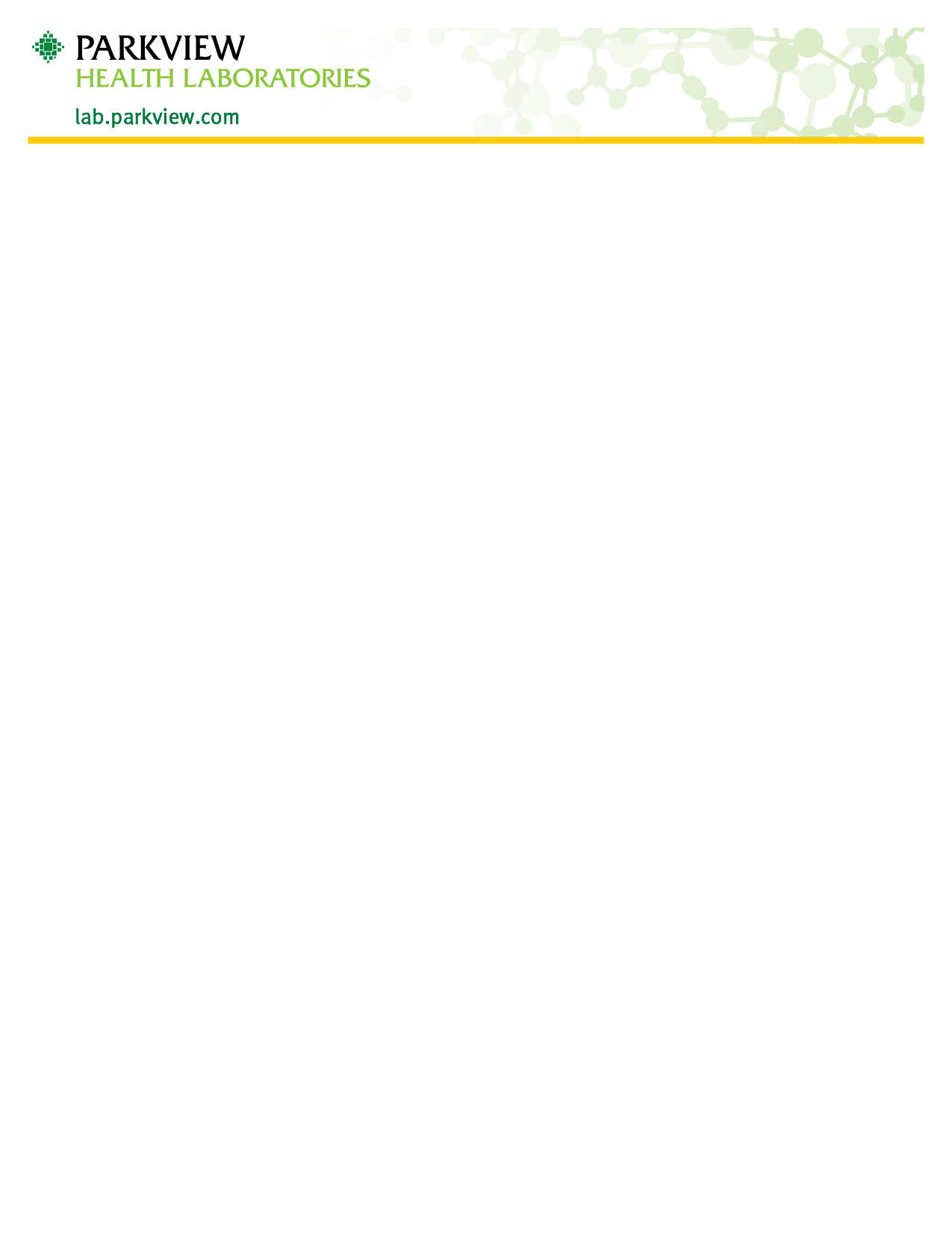 Pediatric Urine Collection by Urinary Bag (U-Bag)Separate the legs of the child.Wash the perineum (area between the anus and the scrotum or vulva) with soap and water and dry well.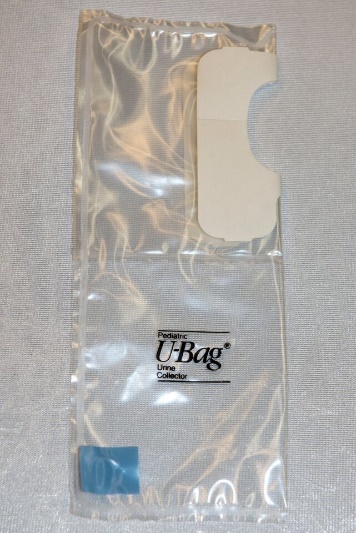 Do not use powder, oil, or lotion on the skin.Remove the backing from the lower part of the adhesive patchRemove folds in the child’s skin by gently stretching the child’s skinPlace the narrowest section of the adhesive against the perineum, ensuring that it sticksSmooth the remaining adhesive against the skin, pressing firmly to avoid wrinklesRemove the backing from the top part of the adhesive and smooth adhesive against the skin above the penis or the vaginaFrequently check the collection bag and remove once urine has collected in it.Multiple attempts at collection may be required.When the collection is complete, gently peel the adhesive back from the skin and drain urine into sterile container. 